Pixendorf, 18. Oktober 2021Fußballgolf-Turnier: Spielend Gutes tun!4. Auflage des Benefiz-Fußballgolf-Turniers des Club Niederösterreich am 15. Oktober 2021 in Atzenbrugg; Fußballlegenden wie Toni Pfeffer, Josef Degeorgi, Michael Hatz, Felix Gasselich u. a. fungierten als Teamkapitäne; Reinerlös in Höhe von rund 15.000 Euro geht an Hilde Umdasch Haus in Amstetten und schicksalsgeprüfte FamilienBereits seine vierte Auflage erlebte vergangenen Freitag das Benefiz-Fußballgolf-Turnier des Club Niederösterreich auf dem Platz des Diamond Country Club Atzenbrugg. Dabei ging es im Wesentlichen darum, in mehreren, von ehemaligen Fußballprofis angeführten „Flights“ einen Fußball analog zum Golfen mit möglichst wenigen Schüssen in vergrößerten Löchern zu versenken. Als Team-Kapitäne fungierten dabei Spieler der Fußballmannschaft des Club Niederösterreich, nämlich die Legenden Toni Pfeffer, Felix Gasselich, Josef Degeorgi, Michael Hatz, Willy Kaipel, Toni Haiden  und Werner Hebenstreit, der gemeinsam mit seinem Sohn sein Know-how im Bereich des Sportmarketings für die Organisation und Durchführung des Turniers gratis zur Verfügung gestellt hatte.Der Spendenerlös in der beeindruckenden Höhe von 15.000 Euro wird an zwei niederösterreichische Familien in einer besonders leidvollen Lebenssituation sowie an das Hilde Umdasch Haus der Malteser Kinderhilfe in Amstetten gehen. Es steht für ein neuartiges Wohn- und Pflegekonzept für Kinder und Jugendliche mit einer lebensverkürzenden Diagnose, bei denen hoch komplexer Pflegebedarf gegeben ist.Ermöglicht wurde diese Benefizsumme dank der Spendenfreudigkeit einiger Firmen und Unternehmen, die die Flights bezahlten und mit ihren MitarbeiterInnen, KundInnen, GeschäftspartnerInnen und FreundInnen den Ball über Fairways, Bunker und Greens jagten, nämlich die Austrotherm GmbH als Hauptsponsorin, die Brucha GmbH, die NÖ Rauchfangkehrer, Riedergarten Immobilien, Berger-Schinken, Der Ludwig Krenn und die Planie GmbH. Tief berührt von der sozialen Intention des Turniers stockte Planie-Inhaber Bürgermeister Rudolf Friewald den Erlös spontan um zusätzliche 5.000 Euro auf. Auch wenn der karitative Aspekt im Vordergrund stand, ging es natürlich auch um den sportlichen Wettstreit. Als beste Flight Captains gingen ex aequo Felix Gasselich und Toni Haiden, dicht gefolgt von Josef Degeorgi, vom Platz. Unter den Gästen brillierten Matthias Längauer von der Brucha GmbH, Dragoslav Zubic und Stefan Zubic von der Austrotherm GmbH landeten auf den Plätzen. Die Damen-Wertung entschied in beeindruckender Manier Aleksa Kojcinoviv (Austrotherm) vor Jennifer Dürnecker und Annelie Burchhart (beide Brucha GmbH) für sich. Der Gesamtsieg in der Mannschaftswertung ging an das Team Austrotherm I, knapp vor der Brucha GmbH und Austrotherm II. Endgültig „platzreif“: Fußballgolf-Turnier des Club Niederösterreich geht in die Verlängerung„Alles deutet darauf hin, dass es auch 2022 wieder ein Fußballgolf-Turnier geben wird“, freute sich Club Niederösterreich-Geschäftsführerin Theres Friewald-Hofbauer bei der Siegerehrung. Denn, abgesehen davon, dass der Spaßfaktor sehr groß war und bereits mehrere Firmen ihr erneutes Mitmachen im nächsten Jahr angekündigt haben, waren sich die Teilnehmer am vergangenen Freitag einig, dass die Glücksforschung Recht hat, wenn sie festhält: „Helfen macht glücklich.“ Positive Signale gab es schließlich auch seitens des Diamond Club-Präsidenten, Christian Guzy, der seine Unterstützung auch für die Zukunft zugesichert hat und im kommenden Jahr darüber hinaus mit einem eigenen Flight dabei sein wird.Der Club Niederösterreich wurde 1980 als überparteiliche Interessengemeinschaft für den ländlichen Raum gegründet und versteht sich als Plattform und Ideenbörse für Information und Diskussion, als Stimme für den Dialog zwischen Stadt und Land, als Wegbereiter für kulturelles Schaffen und als Initiator sozialen Engagements. Seit seiner Gründung zählt es zu den Hauptanliegen des Club Niederösterreich, Menschen in schwierigen und leidvollen Lebenssituationen beizustehen. Vorrangige „Quelle“ des karitativen Wirkens des Clubs ist seine Prominenten-Fußballmannschaft, die seit 1983 durch die Lande zieht. Insgesamt konnten bislang mehr als € 2.100.000 für soziale Zwecke erlöst werden.Rückfragen: Geschäftsführerin Theres Friewald-Hofbauer, E-Mail: friewald@clubnoe.at, Tel.:  02275 930 800Das Turnier wurde unterstützt von: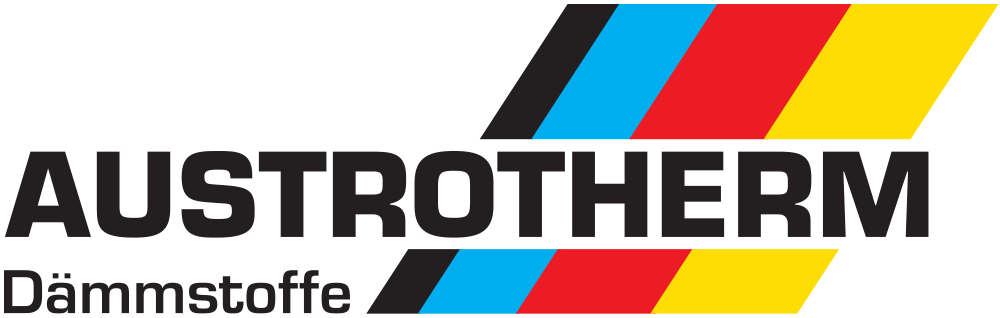 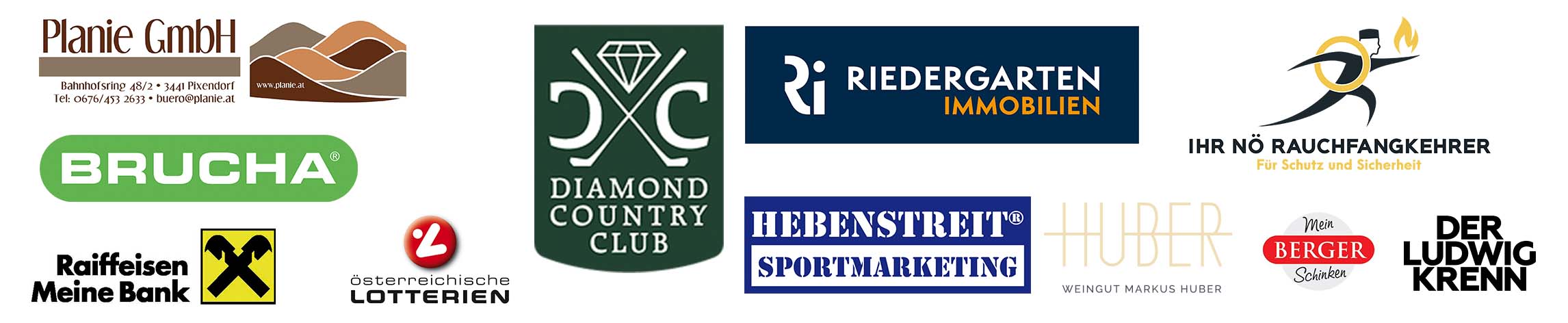 